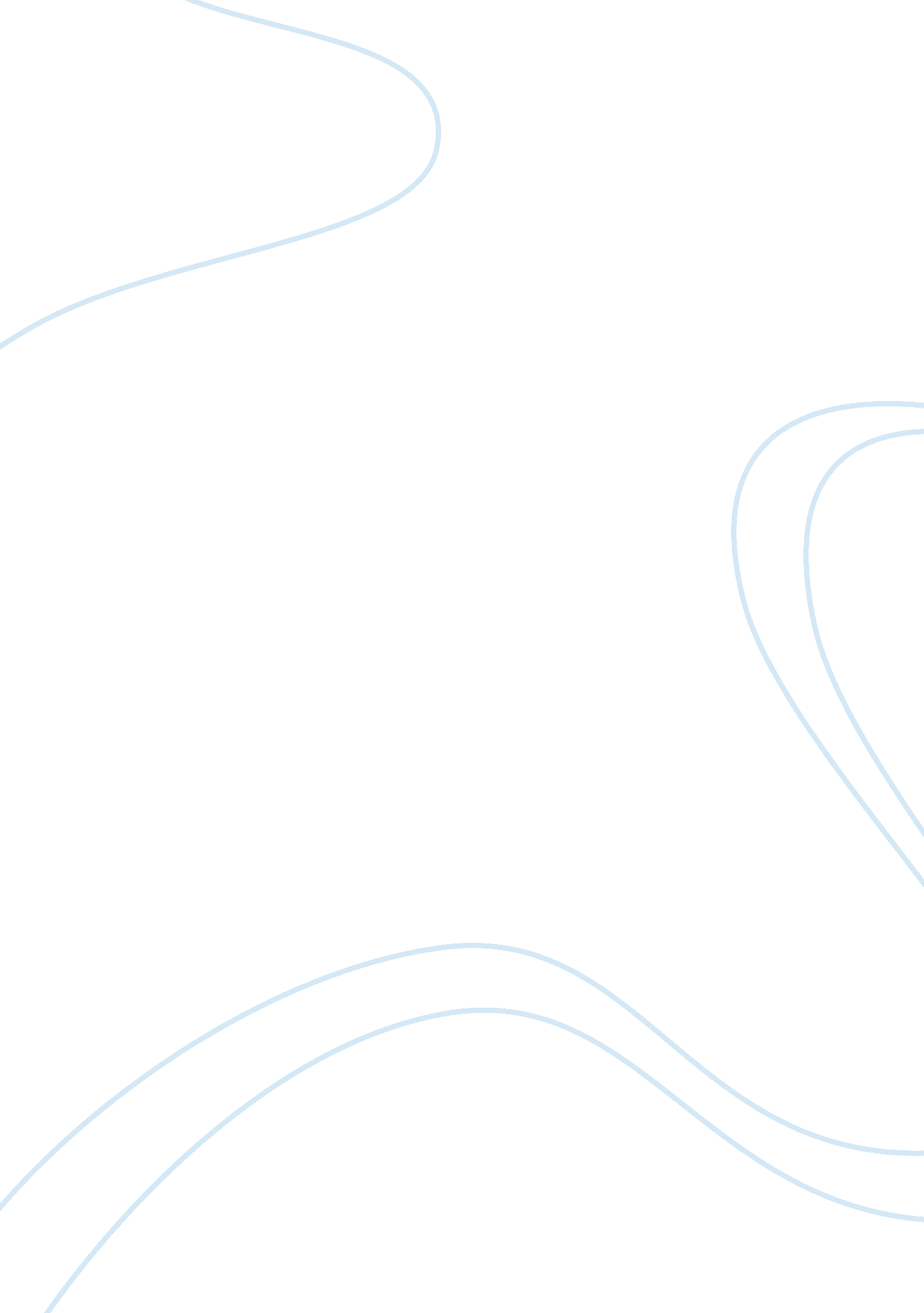 Iconic and innovative tabcorpBusiness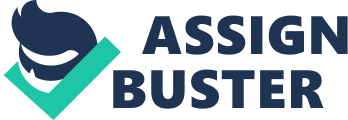 Tabcorp though is not ruling out joint ventures with other parties for the Singapore casino project. 
When asked as to the income implications for the company's first foray outside Australia, Slater told the Australian that it would take three to four years for this to bear out. The period is the estimated duration of the casino project to be finished. 
Tabcorp 
According to gambling analysts, it would be " impossible" to say whether the offshore project will benefit Tabcorp's investors or not in the long run (Catalano 2005, page 2 of the Business section). The market however reacted positively after Tabcorp's announcement, with the firm's stock jumping 17 cents to 30 cents. 